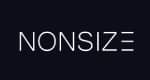 FORMULÁŘ PRO VÝMĚNU / VRÁCENÍ ZBOŽÍ (ODSTOUPENÍ OD KUPNÍ SMLOUVY) ADRESA PRO VRÁCENÍ ZBOŽÍ:Aneta HastíkMůj obchod u Tomíku   (číslo zásilkovny: 14051 )Palackého 1469 293 01 Mladá BoleslavÚdaje pro Zásilkovnu: Telefoní číslo: +420 776 788 799Kontaktní E-mail: info@nonsize.czKUPUJÍCÍ:Jméno a příjmení: Adresa: Telefon: Číslo faktury: ČÍSLO BANKOVNÍHO ÚČTU PRO VRÁCENÍ PENĚZ:ZBOŽÍ ZASLANÉ ZPĚT Název produktu: POŽADUJI ⃝ vrácení zboží ⃝ výměna (připište za jakou velikost chcete vyměnit ) VŠEOBECNÁ PRAVIDLA VRÁCENÍ ZBOŽÍ Na vrácení zboží (odstoupení od kupní smlouvy) máte 14 dní ode dne obdržení zásilky. Pokud to je možné, budeme rádi za zaslání faktury, případně její kopie. Uspíší to proces vrácení zboží.Na vrácení peněz máme 14 dní, ale snažíme se všechny žádosti vyřešit co nejrychleji. Více informací naleznete na https://www.nonsize.cz/Vraceni-zbozi-a10_1.htm  Zboží nesmí jevit známky opotřebení, musí být kompletní a v originálním obalu. Zboží, které je zašpiněné, zachlupacené nebo prané nelze vrátit.                                                                                 Podpis …………………………………………                                        Datum ……………………………………